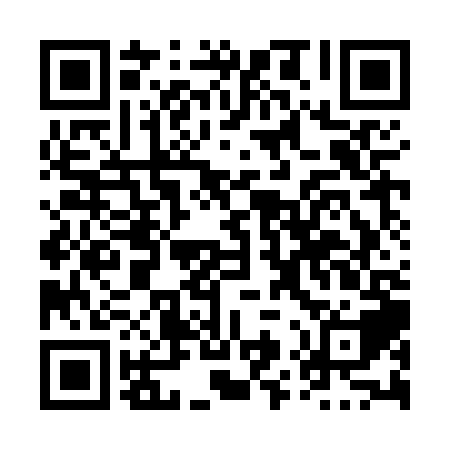 Ramadan times for Hatherton, Ontario, CanadaMon 11 Mar 2024 - Wed 10 Apr 2024High Latitude Method: Angle Based RulePrayer Calculation Method: Islamic Society of North AmericaAsar Calculation Method: HanafiPrayer times provided by https://www.salahtimes.comDateDayFajrSuhurSunriseDhuhrAsrIftarMaghribIsha11Mon6:216:217:401:315:357:237:238:4312Tue6:196:197:381:315:367:257:258:4413Wed6:176:177:361:315:377:267:268:4514Thu6:156:157:351:305:387:277:278:4715Fri6:136:137:331:305:397:287:288:4816Sat6:116:117:311:305:407:307:308:4917Sun6:096:097:291:305:417:317:318:5118Mon6:076:077:271:295:427:327:328:5219Tue6:056:057:251:295:437:337:338:5320Wed6:046:047:241:295:447:357:358:5521Thu6:026:027:221:285:457:367:368:5622Fri6:006:007:201:285:467:377:378:5823Sat5:585:587:181:285:477:387:388:5924Sun5:565:567:161:285:487:407:409:0025Mon5:545:547:141:275:487:417:419:0226Tue5:525:527:131:275:497:427:429:0327Wed5:505:507:111:275:507:437:439:0528Thu5:485:487:091:265:517:447:449:0629Fri5:465:467:071:265:527:467:469:0730Sat5:445:447:051:265:537:477:479:0931Sun5:425:427:031:255:547:487:489:101Mon5:405:407:021:255:557:497:499:122Tue5:375:377:001:255:567:517:519:133Wed5:355:356:581:255:567:527:529:154Thu5:335:336:561:245:577:537:539:165Fri5:315:316:541:245:587:547:549:186Sat5:295:296:531:245:597:567:569:197Sun5:275:276:511:236:007:577:579:218Mon5:255:256:491:236:017:587:589:229Tue5:235:236:471:236:017:597:599:2410Wed5:215:216:451:236:028:008:009:25